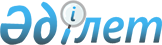 Денисов аудандық мәслихатының 2013 жылғы 20 қыркүйектегі № 57 "Әлеуметтік көмек көрсетудің, оның мөлшерлерін белгілеудің және мұқтаж азаматтардың жекелеген санаттарының тізбесін айқындаудың қағидаларын бекіту туралы" шешіміне өзгерістер енгізу туралы
					
			Күшін жойған
			
			
		
					Қостанай облысы Денисов ауданы мәслихатының 2016 жылғы 24 қазандағы № 52 шешімі. Қостанай облысының Әділет департаментінде 2016 жылғы 14 қарашада № 6700 болып тіркелді. Күші жойылды - Қостанай облысы Денисов ауданы мәслихатының 2020 жылғы 16 қыркүйектегі № 71 шешімімен
      Ескерту. Күші жойылды - Қостанай облысы Денисов ауданы мәслихатының 16.09.2020 № 71 шешімімен (алғашқы ресми жарияланған күнінен кейін күнтізбелік он күн өткен соң қолданысқа енгізіледі).

      "Қазақстан Республикасындағы жергілікті мемлекеттік басқару және өзін - өзі басқару туралы" 2001 жылғы 23 қаңтардағы Қазақстан Республикасы Заңы 6-бабының 2-3-тармағына сәйкес, Денисов аудандық мәслихаты ШЕШІМ ҚАБЫЛДАДЫ:

      1. Денисов аудандық мәслихатының 2013 жылғы 20 қыркүйектегі № 57 "Әлеуметтік көмек көрсетудің, оның мөлшерлерін белгілеудің және мұқтаж азаматтардың жекелеген санаттарының тізбесін айқындаудың қағидаларын бекіту туралы" шешіміне (Нормативтік құқықтық актілерді мемлекеттік тіркеу тізілімінде № 4251 болып тіркелген, 2013 жылғы 15 қарашада "Наше время" газетінде жарияланған) келесі өзгерістер енгізілсін:

      көрсетілген шешіммен бекітілген Әлеуметтік көмек көрсетудің, оның мөлшерлерін белгілеудің және мұқтаж азаматтардың жекелеген санаттарының тізбесін айқындаудың қағидаларында:

      2-тармағының 8) тармақшасы жаңа редакцияда жазылсын:

      "8) уәкiлеттi ұйым – "Азаматтарға арналған үкімет" мемлекеттік корпорациясы" коммерциялық емес акционерлік қоғамының Қостанай облысы бойынша филиалы - "Әлеуметтік төлемдерді ведомствоаралық есептеу орталығы" Департаментінің Денисов аудандық бөлімшесі";

      23-тармақ алып тасталсын.

      2. Осы шешім алғашқы ресми жарияланған күнінен кейін күнтізбелік он күн өткен соң қолданысқа енгізіледі.
      КЕЛІСІЛДІ
      "Денисов ауданы әкімдігінің

      экономика және қаржы бөлімі"

      мемлекеттік мекемесінің басшысы

      ______________ Ж.М. Жалғаспаев

      "Денисов ауданының жұмыспен

      қамту және әлеуметтік бағдарламалар

      бөлімі" мемлекеттік мекемесінің

      басшысы

      ________________ Б. Ж. Рахметов


					© 2012. Қазақстан Республикасы Әділет министрлігінің «Қазақстан Республикасының Заңнама және құқықтық ақпарат институты» ШЖҚ РМК
				
      Аудандық мәслихаттың
кезектен тыс
сессиясының төрағасы

В. Наконечный

      Денисов аудандық
мәслихатының хатшысы

А. Мұрзабаев
